Cmaps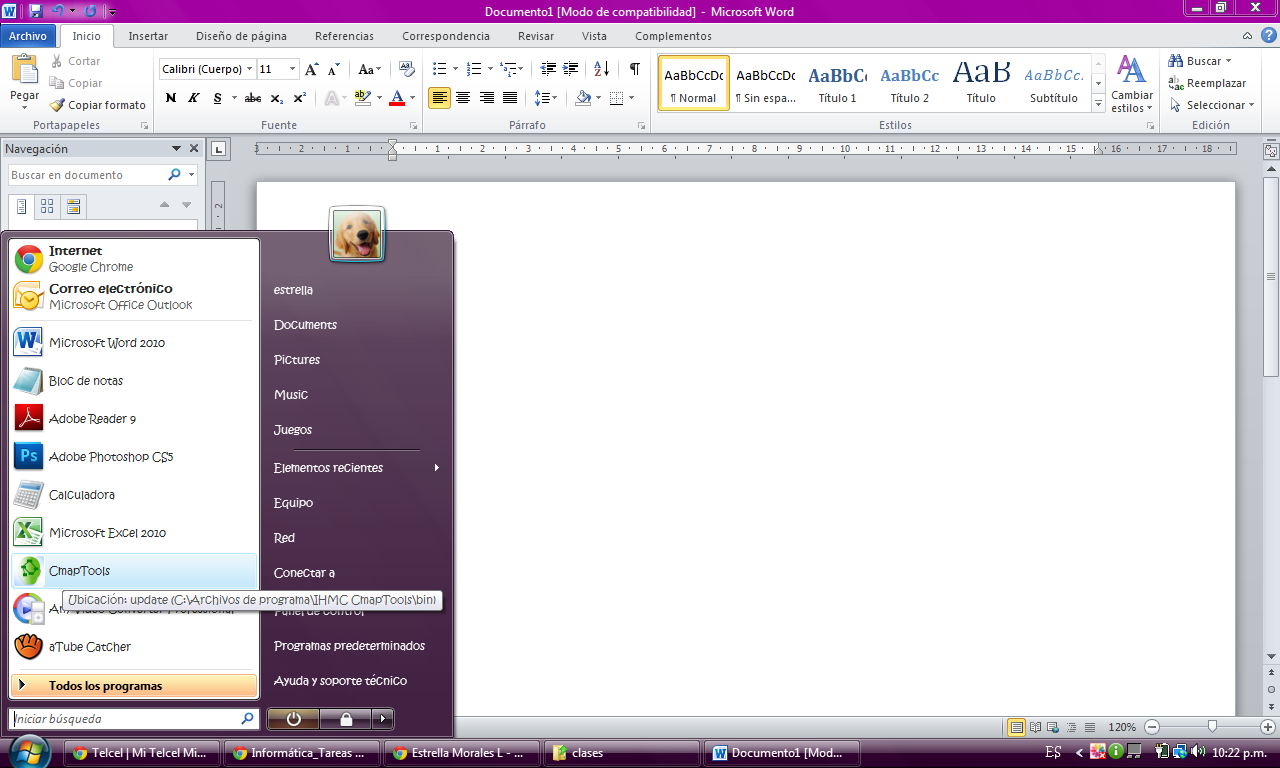 Da clic en archivo nuevo cmap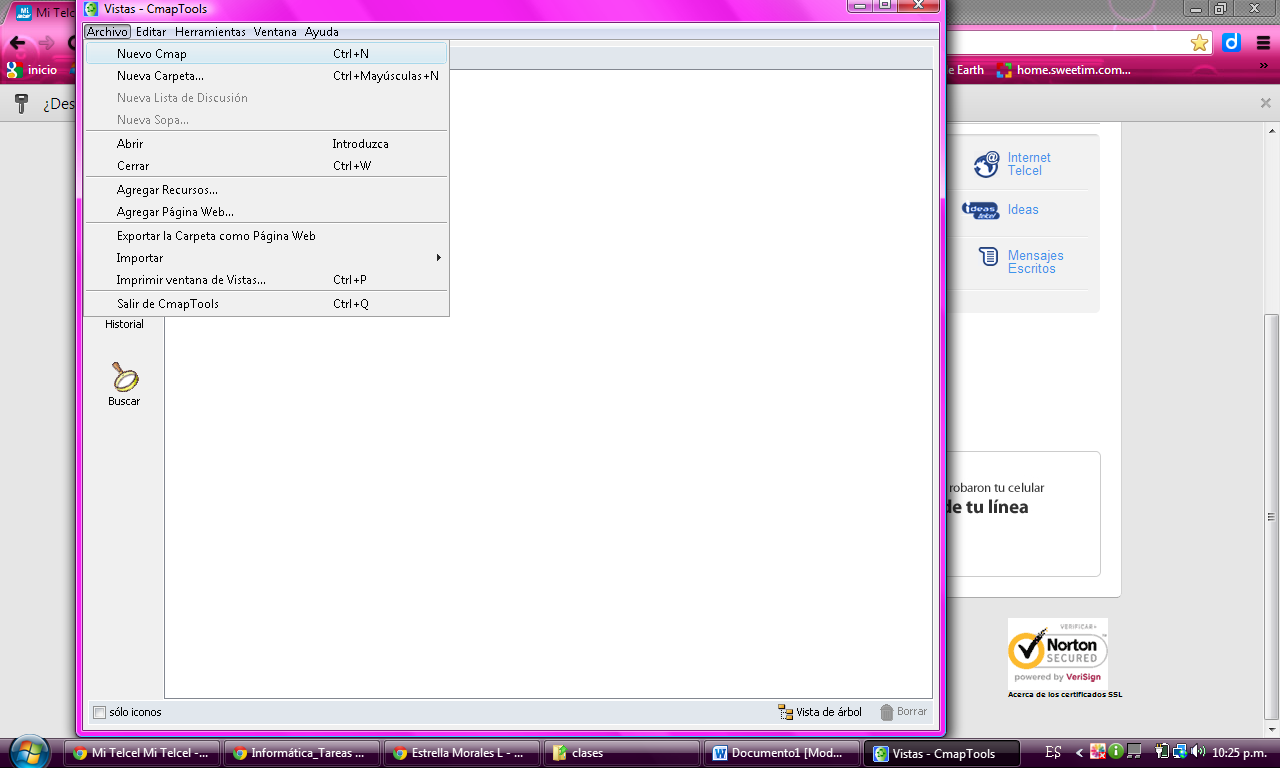 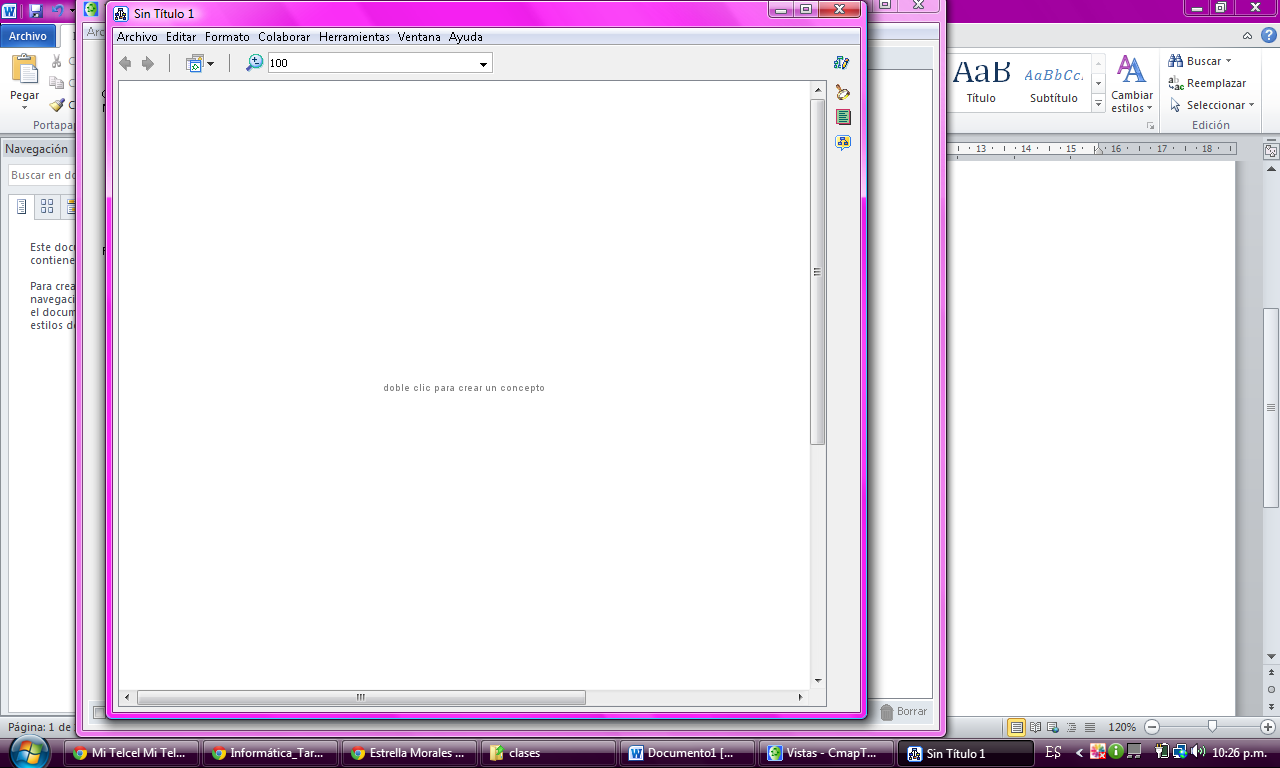 En los signos de interrogación puedes escribir el concepto las flechas son los enlaces arrastra 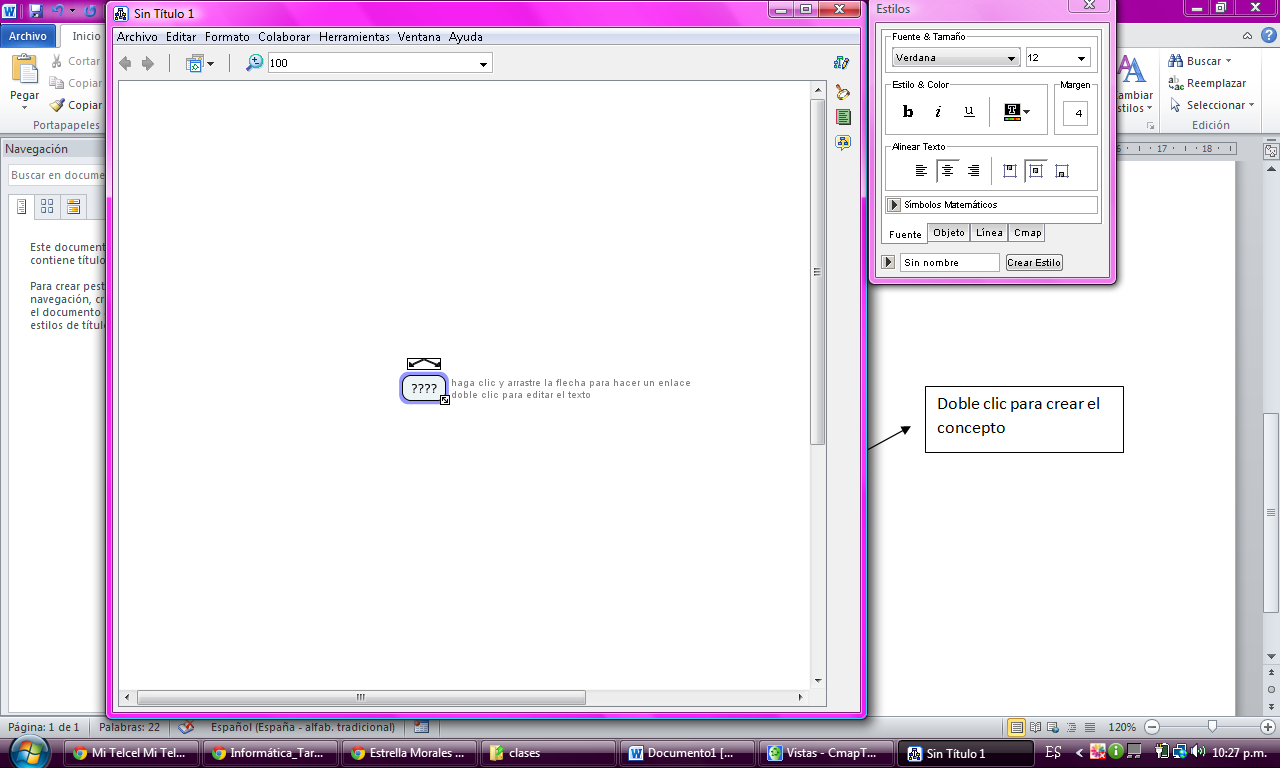 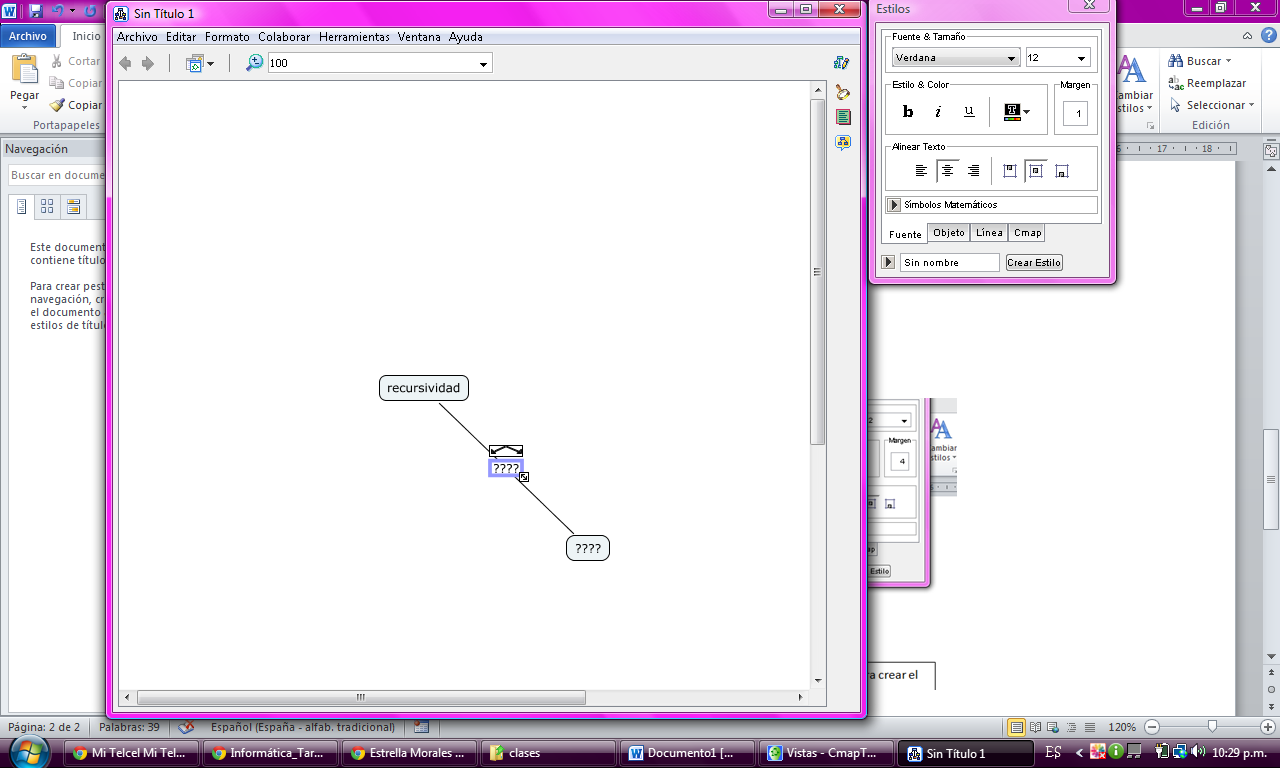 Ejemplo: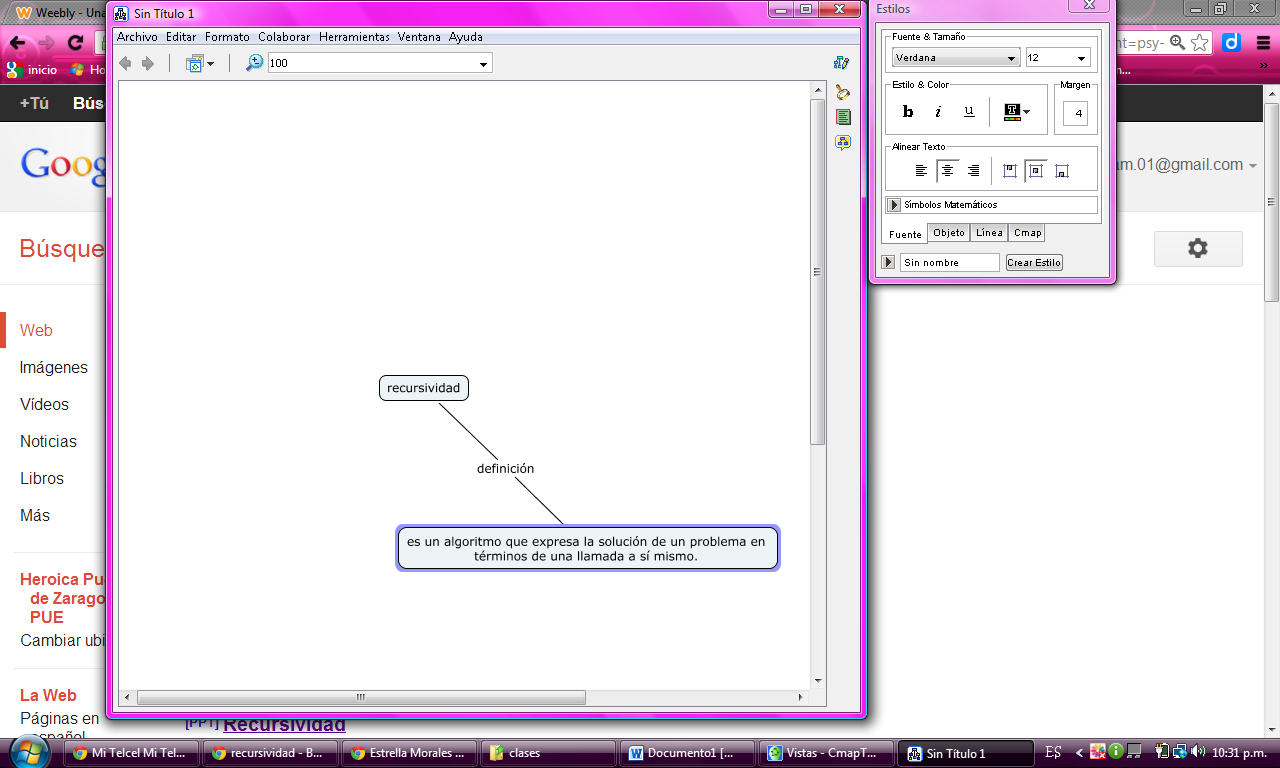 A la derecha encontraras propiedades para la fuente(color de letra, tamaño, tipo de letra,negrita, cursiva, subrayada,etc) , objeto  (sombras, colores, forma, etc ), línea (color, forma y grosor de línea, terminación de las líneas de unión como puntas de flecha, etc), cmap (color de fondo)Fuente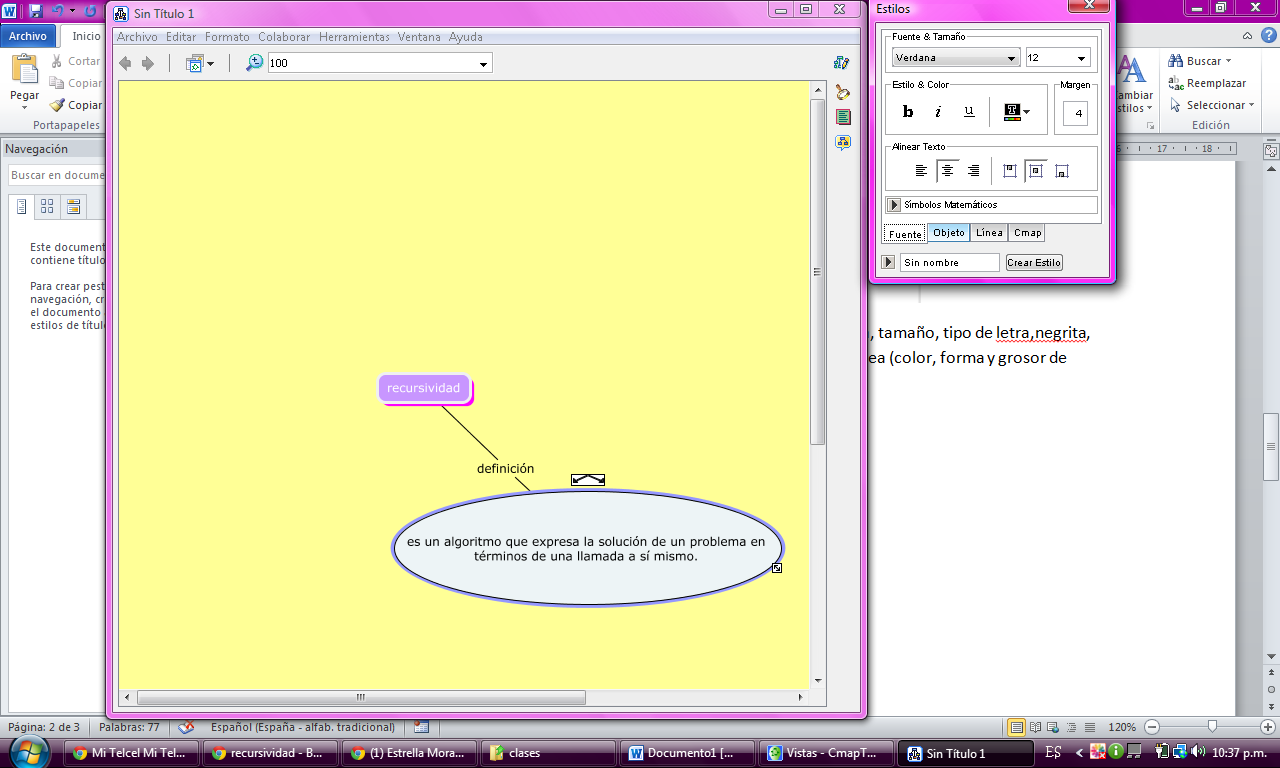 Ejemplo: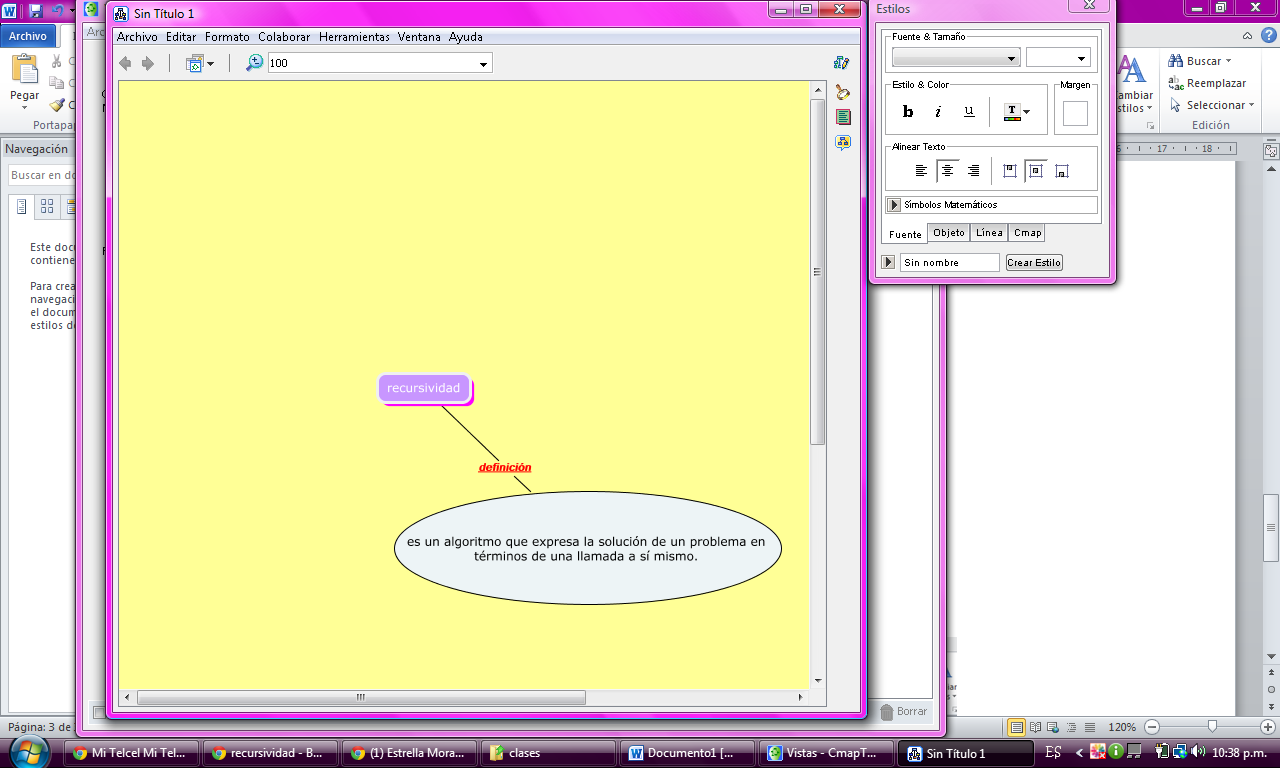 Objeto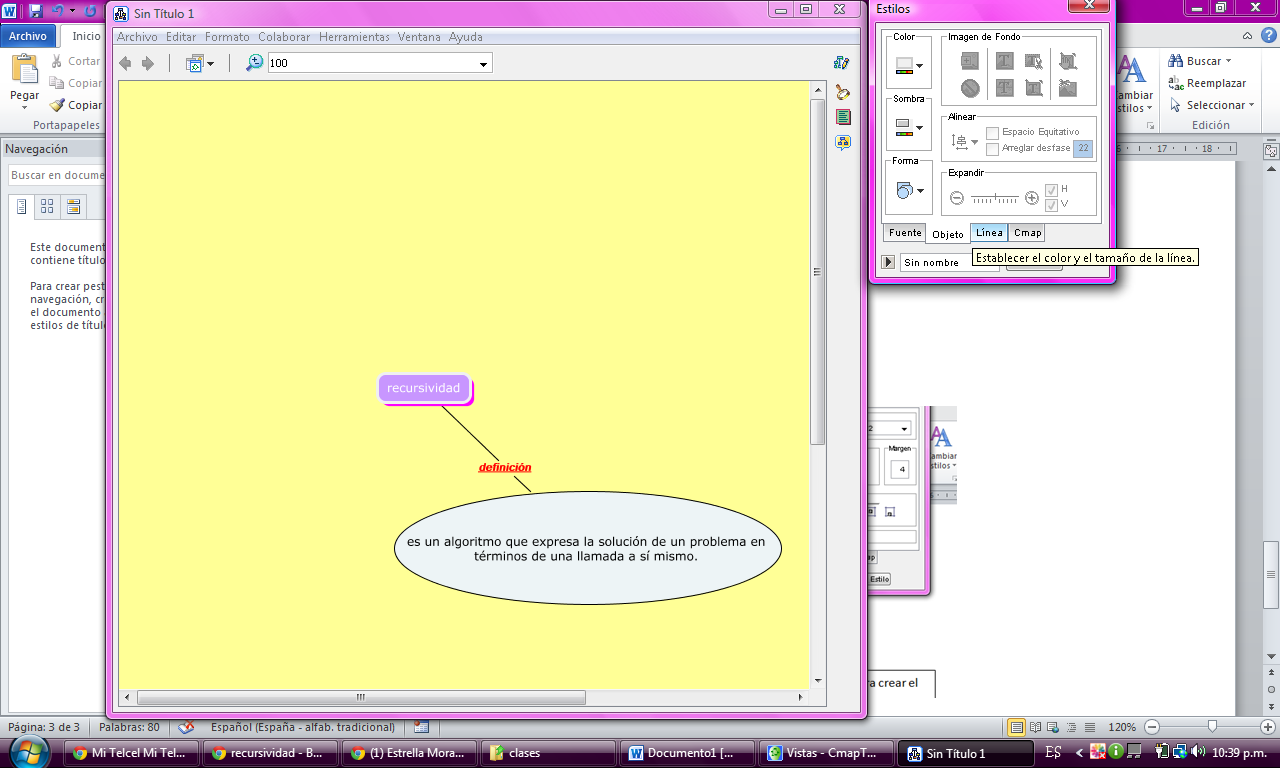 Ejemplo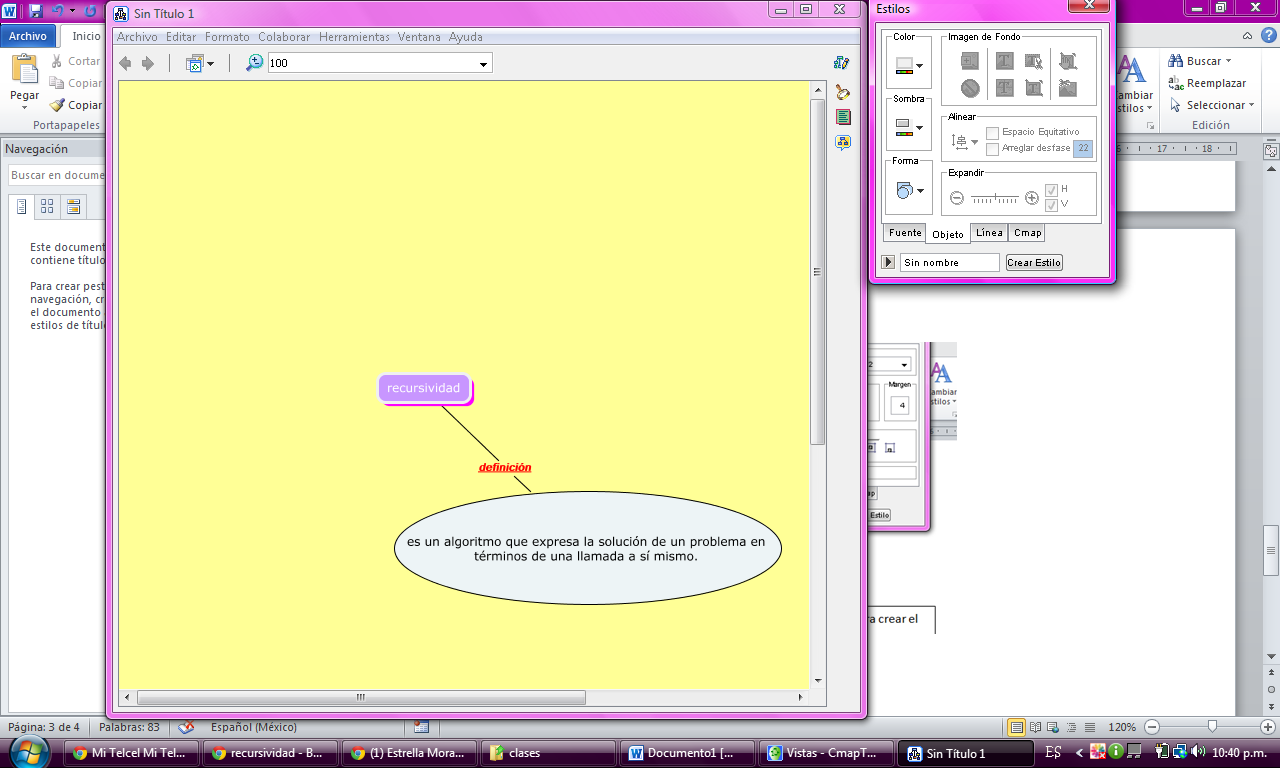 Linea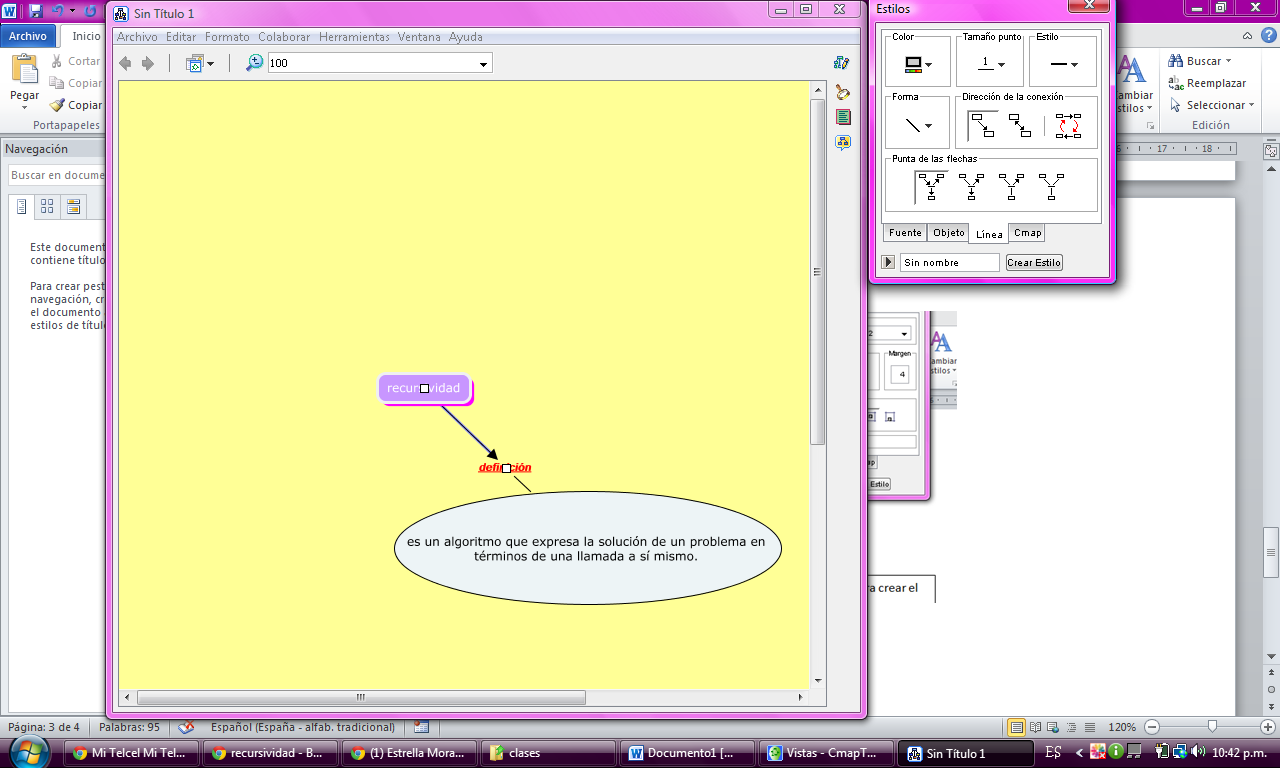 EjemploCmap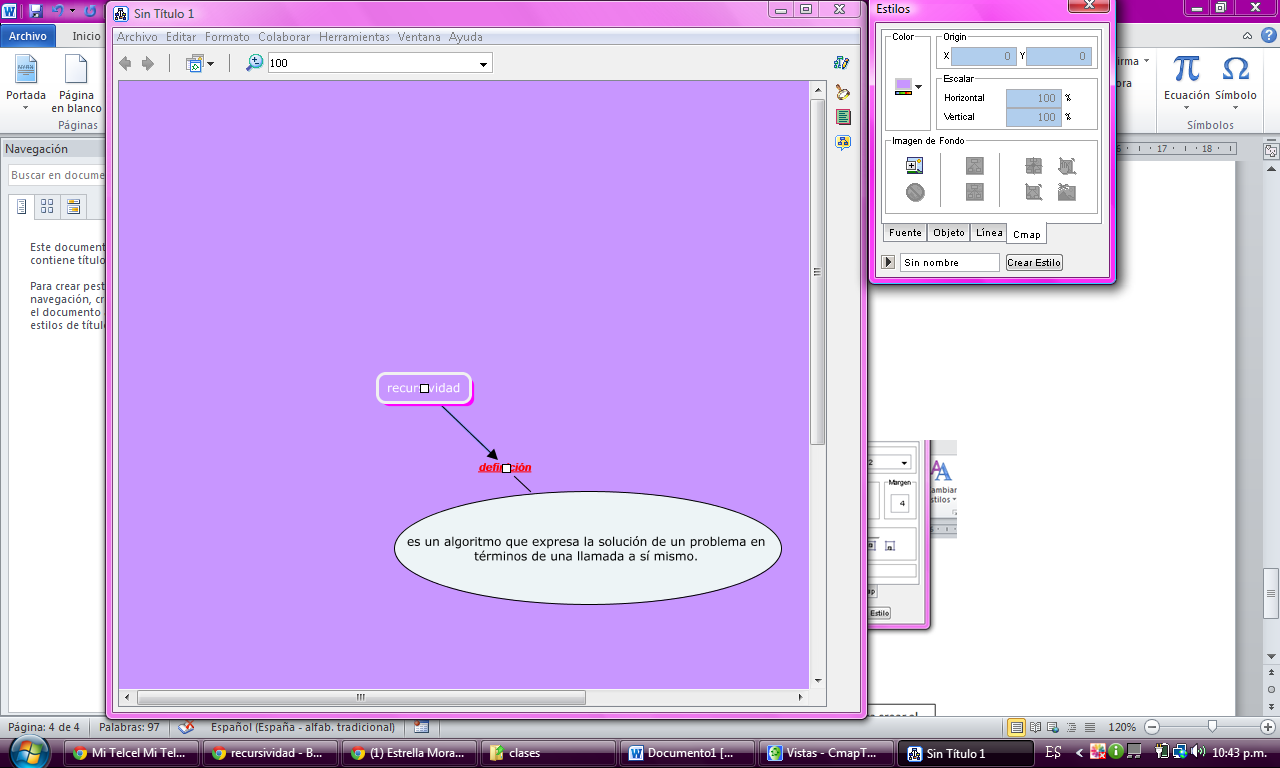 Al final si das guardar se guardara como un archivo de cmap, para guardar como una imagen . Da clic en archivo exportar cmap como imagen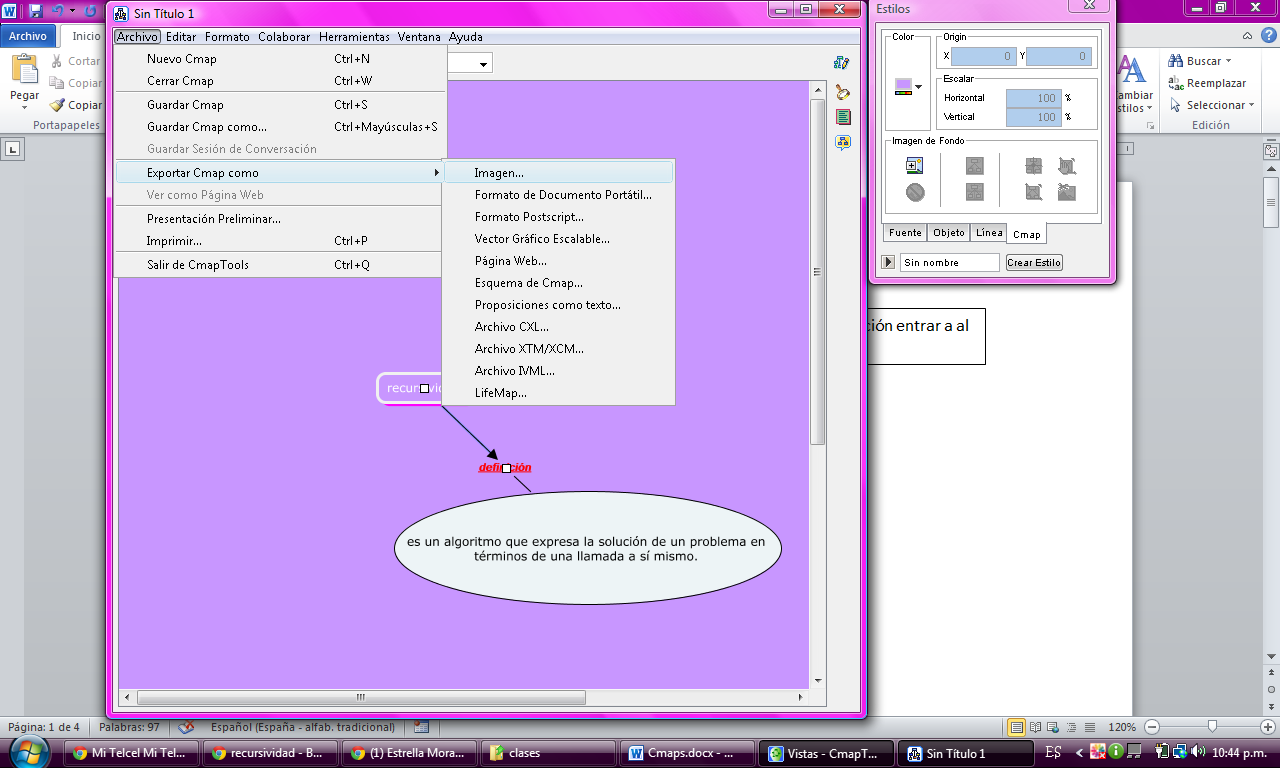 Da la ubicación y nombre del archivo y listo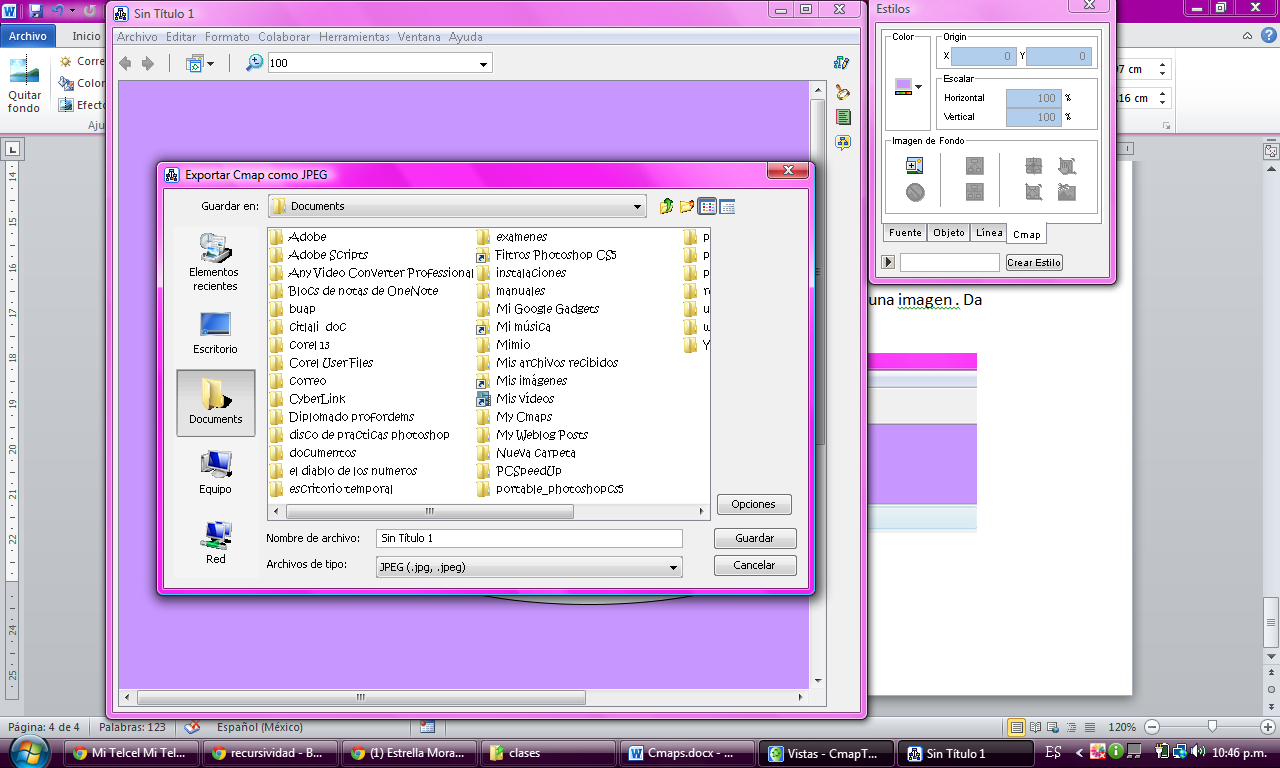 